EVOLUCION DE LOS ACTIVOS EN LA SEMANA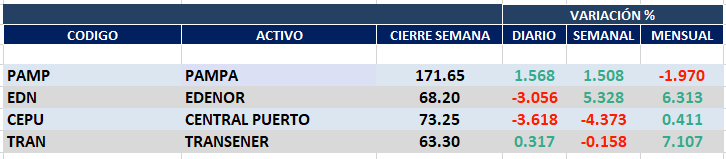 Dispar comportamiento semanal en el sector de utilities en el mercado local y  positivo en N.Y. TRAN cierra en $ 63,30 con baja de -0.16% en la semana.PAMP queda en $ 171,65 subiendo el 1.51% respecto del cierre anterior y en N.Y. cierra en us$ 21.60 arriba el 4.96% respecto del cierre anterior.EDN finaliza la semana en $ 68,20 con suba de 5.33% respecto de la semana anterior y en N.Y. queda en us$ 6.79 subiendo el 10.69% respecto del cierre anterior.CEPU finaliza en $ 73.25 negativa un -4.37% en pesos y en N.Y. cierra en us$ 3.78 subiendo el 10.69%.Se mantiene posición comprada en los cuatro activos del sector.PAMPA (Cierre al 25/02/2022 $ 171,65)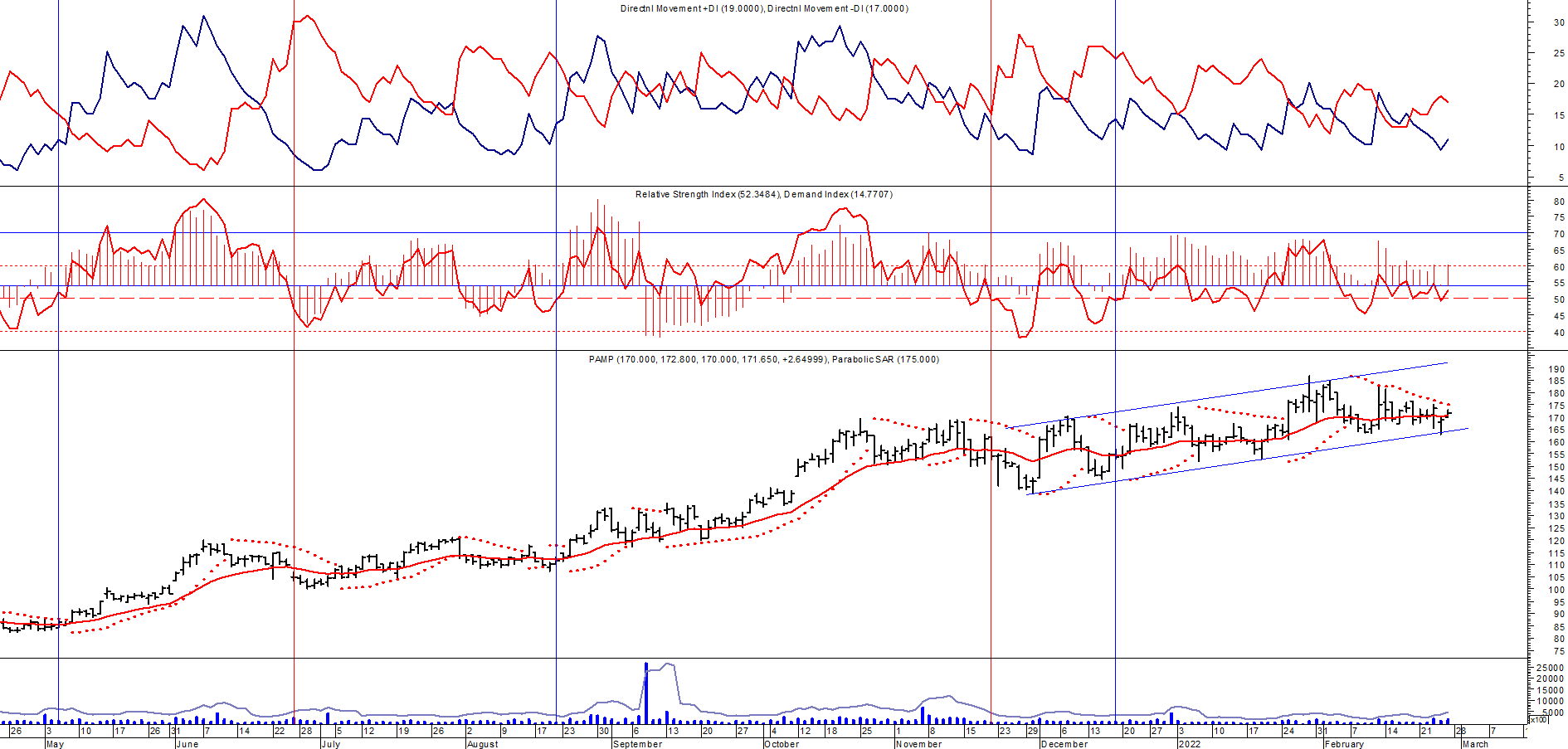 EDENOR (Cierre al 25/02/2022 $ 68,20)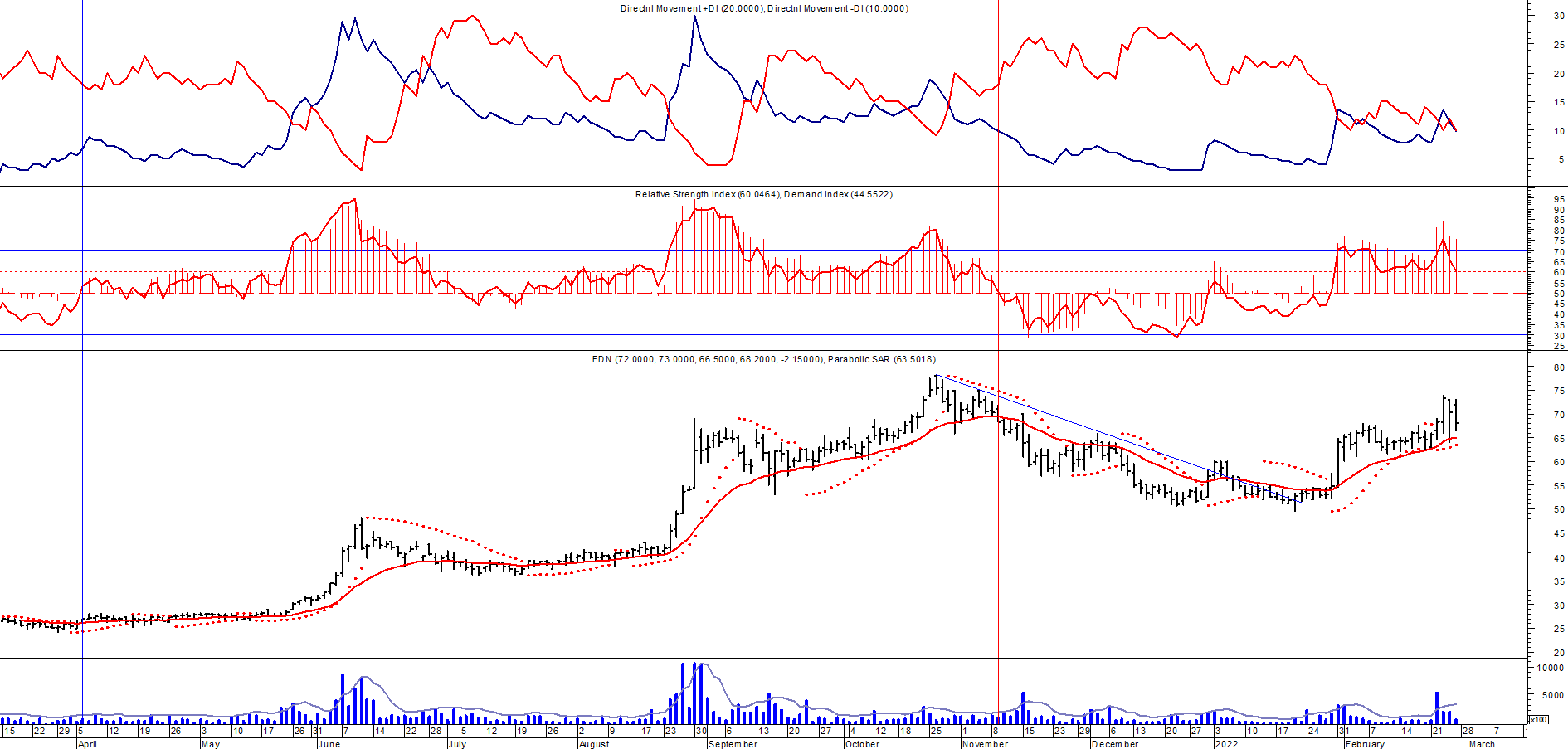 Señal de compra el 15/08/2018 en $ 44,00.Señal de venta el 20/02/2019 en $ 53,00.Señal de compra el 18/12/2019 en $ 21,00.Señal de venta el 24/01 en $ 22,50.Señal de compra el 27/04 en $ 16.00.Señal de venta el 24/08 en $ 23.50.Señal de compra el 30/09 en $ 22,00.Señal de venta el 19/11 en $ 27,00.TRAN (Cierre al 25/02/2022 $ 63,30)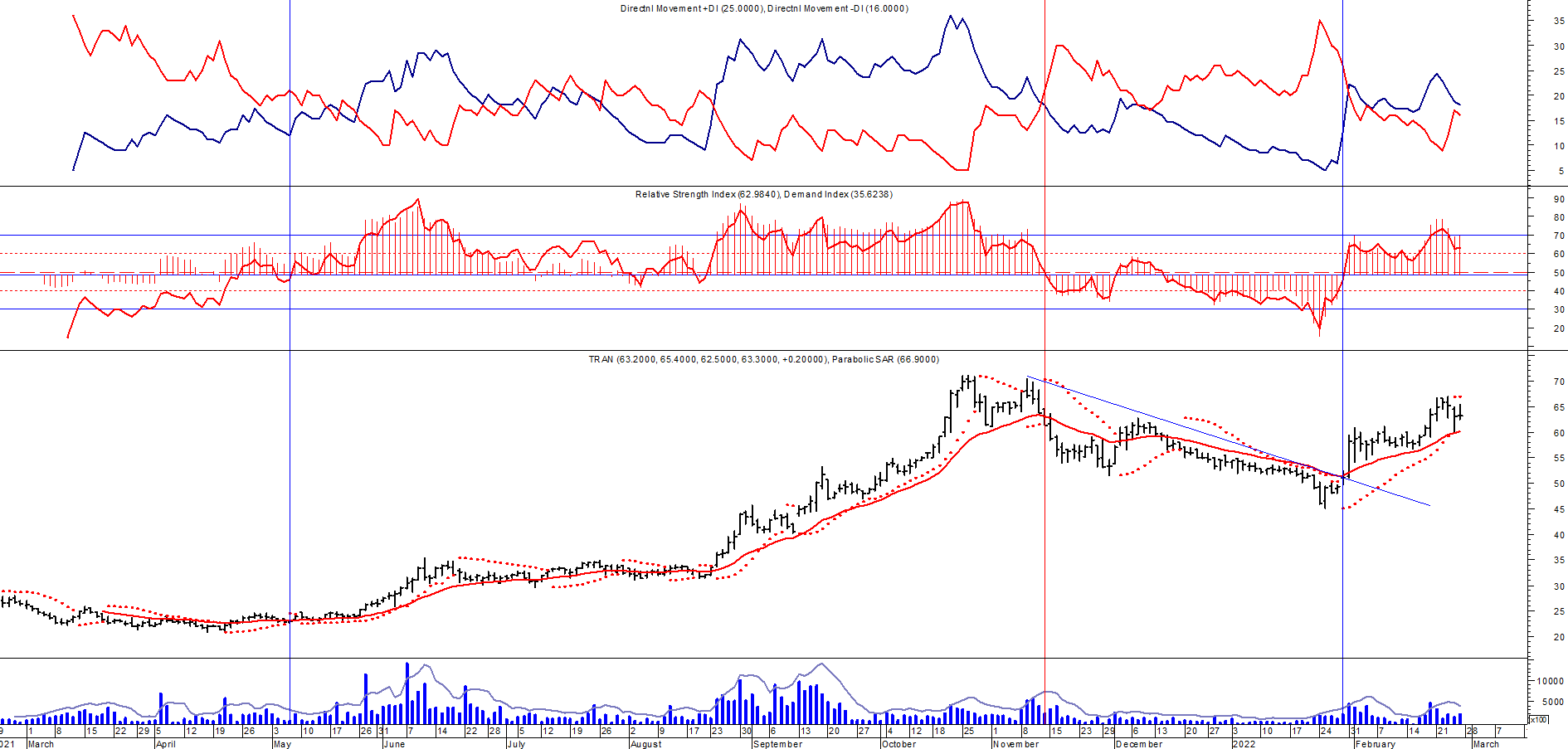 Señal de compra el 03/05 en $ 36,00.Señal de venta el 12/08 en $ 24,00.Señal de venta el 7/02 en $ 28,00.Señal de compra el 27/04 en $ 20,00.Señal de venta el 12/06 en $ 26,00Señal de compra el 06/07 en $ 25,00.Señal de venta el 25/08 en $ 25,50.Señal de compra el 24/09 en $ 24,50.Señal de venta el 18/11 en $ 28,00.CEPU (Cierre al 25/02/2022 $ 73,25)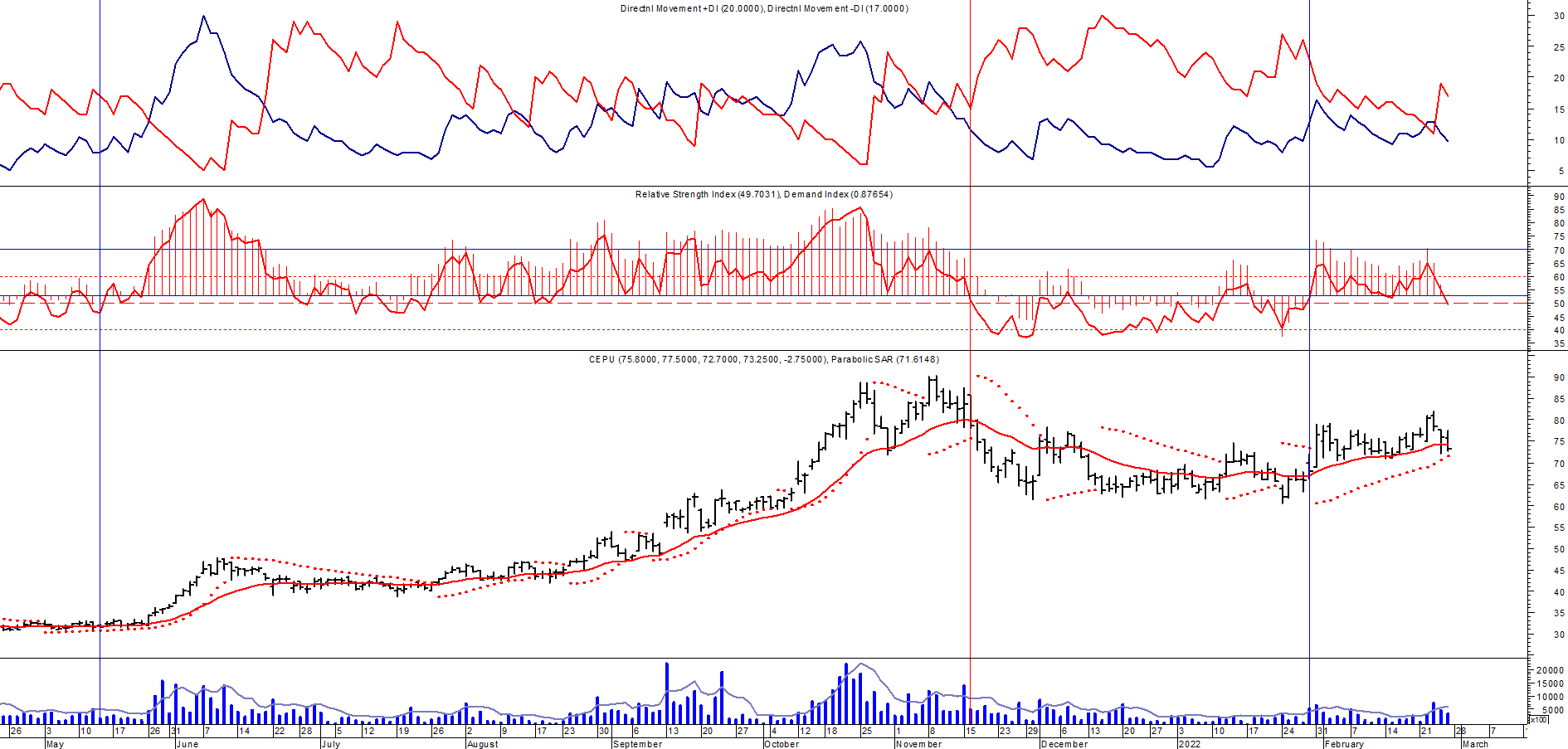 Señal de compra el 14/04 en $ 23,00.Señal de venta el 12/06 en $ 30,00.Señal de compra el 06/07 en $ 30,00.Señal de venta el 03/09 en $ 31.00.Señal de compra el 28/09 en $ 30,00.Señal de venta el 14/12 en $ 39,00.Señal de compra el 20/05 en $ 33,00.Señal de venta el 16/11 en $ 78,00.Señal de compra el 11/01 en $ 67,20.